Приложение № 1к объявлению о проведении открытого конкурса на лучший эскизный проект-концепциюблагоустройства зеленых зон на территорииУсть-Лабинского городского поселенияТерритории зеленых зон, предполагаемых к проведению работ по благоустройствуТерритория на пересечении ул. Гагарина и ул. Рабочая: рис. 1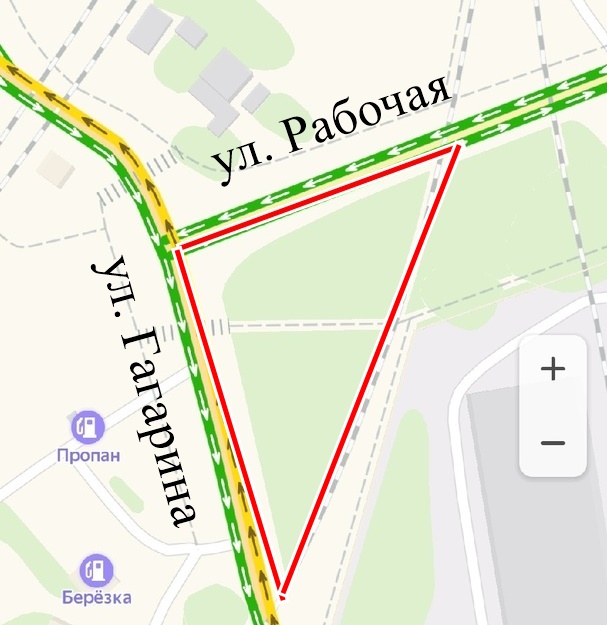 рис. 2рис. 3рис. 4рис. 5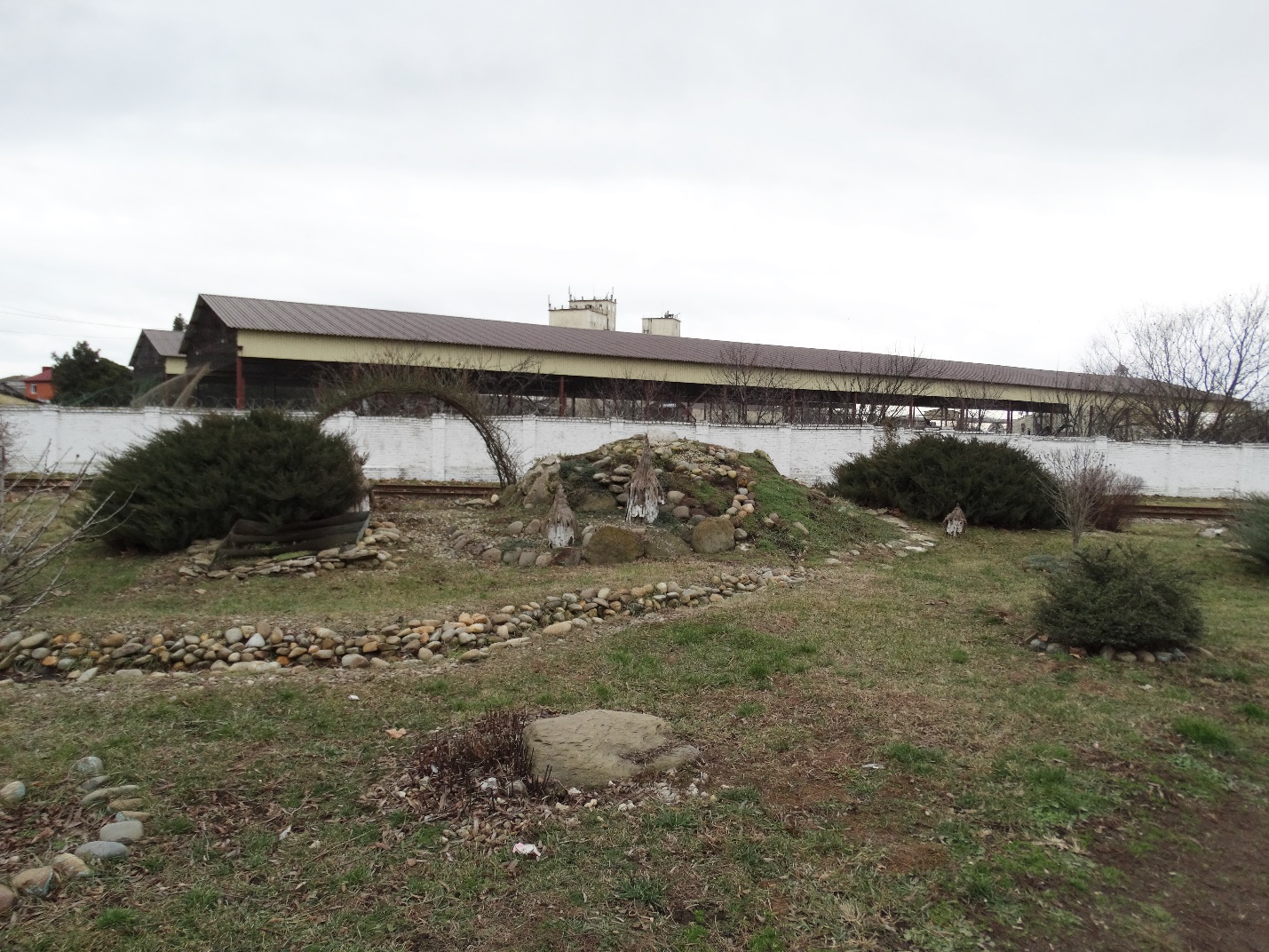 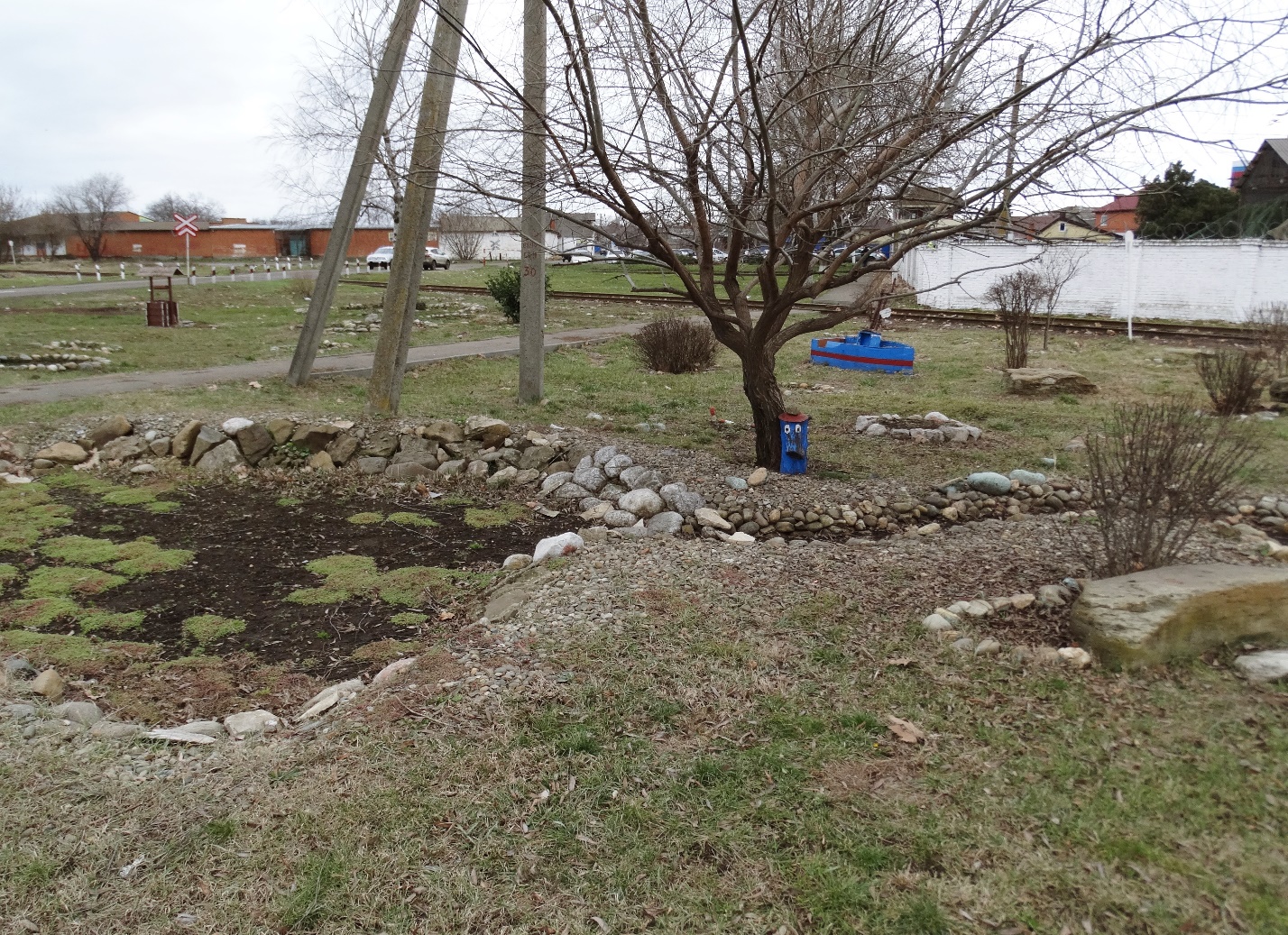 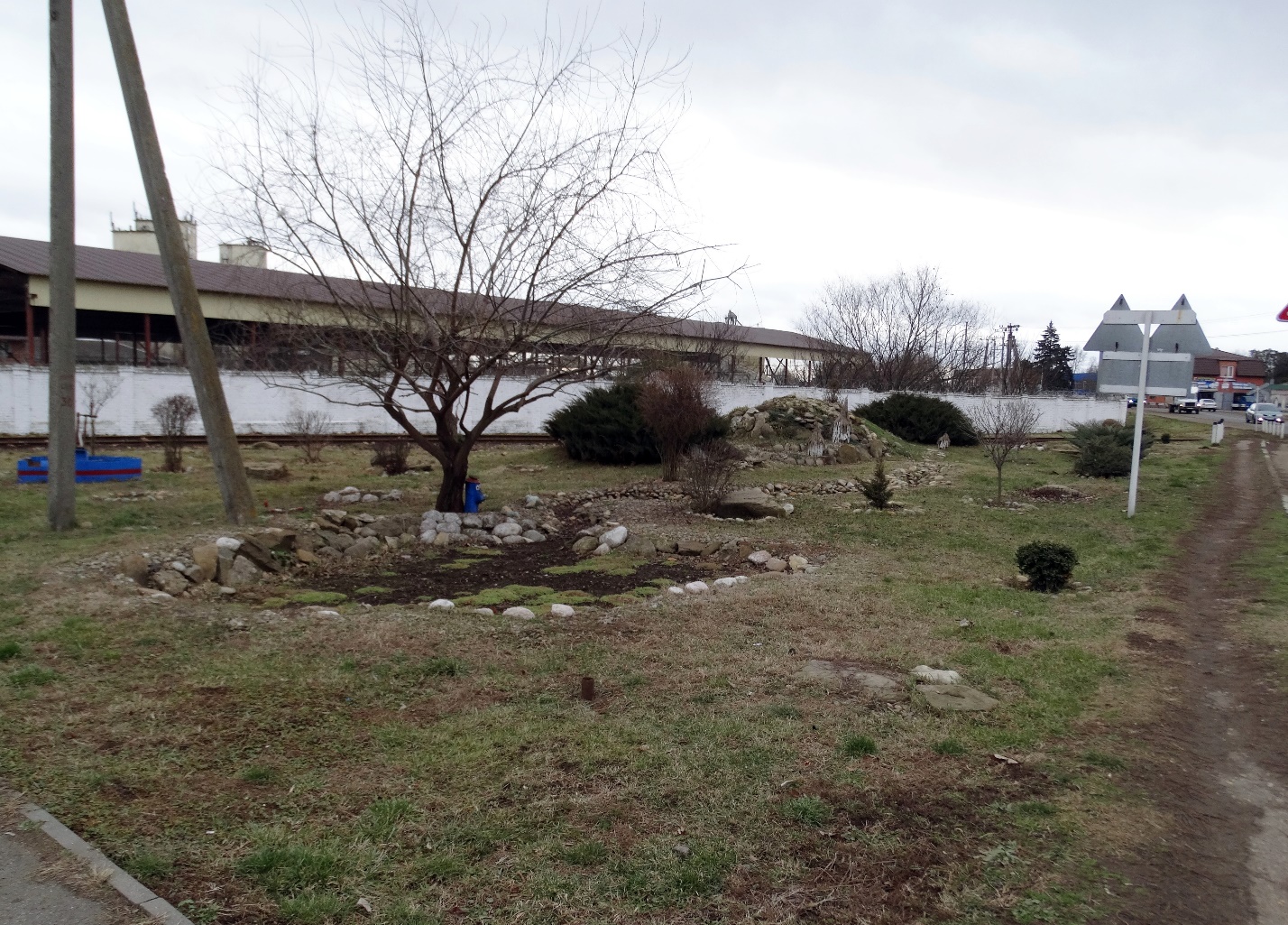 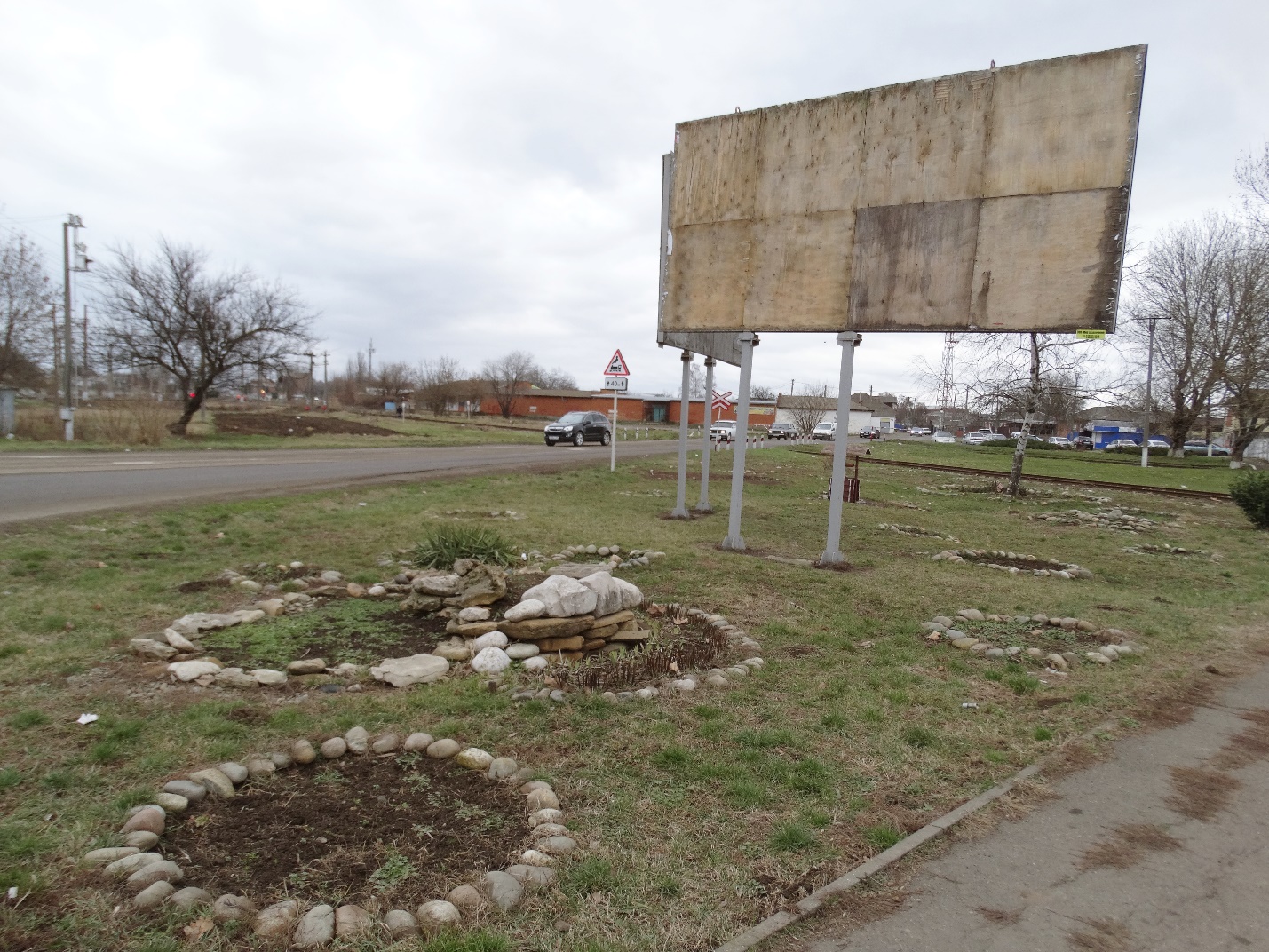 Территория на пересечении ул. Пионерская, ул. Комсомольская и ул. Ленина: рис. 1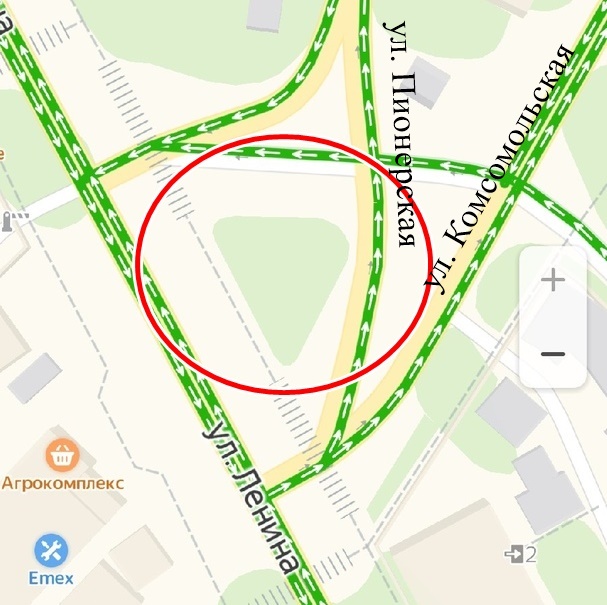 рис. 2рис. 3рис. 4рис. 5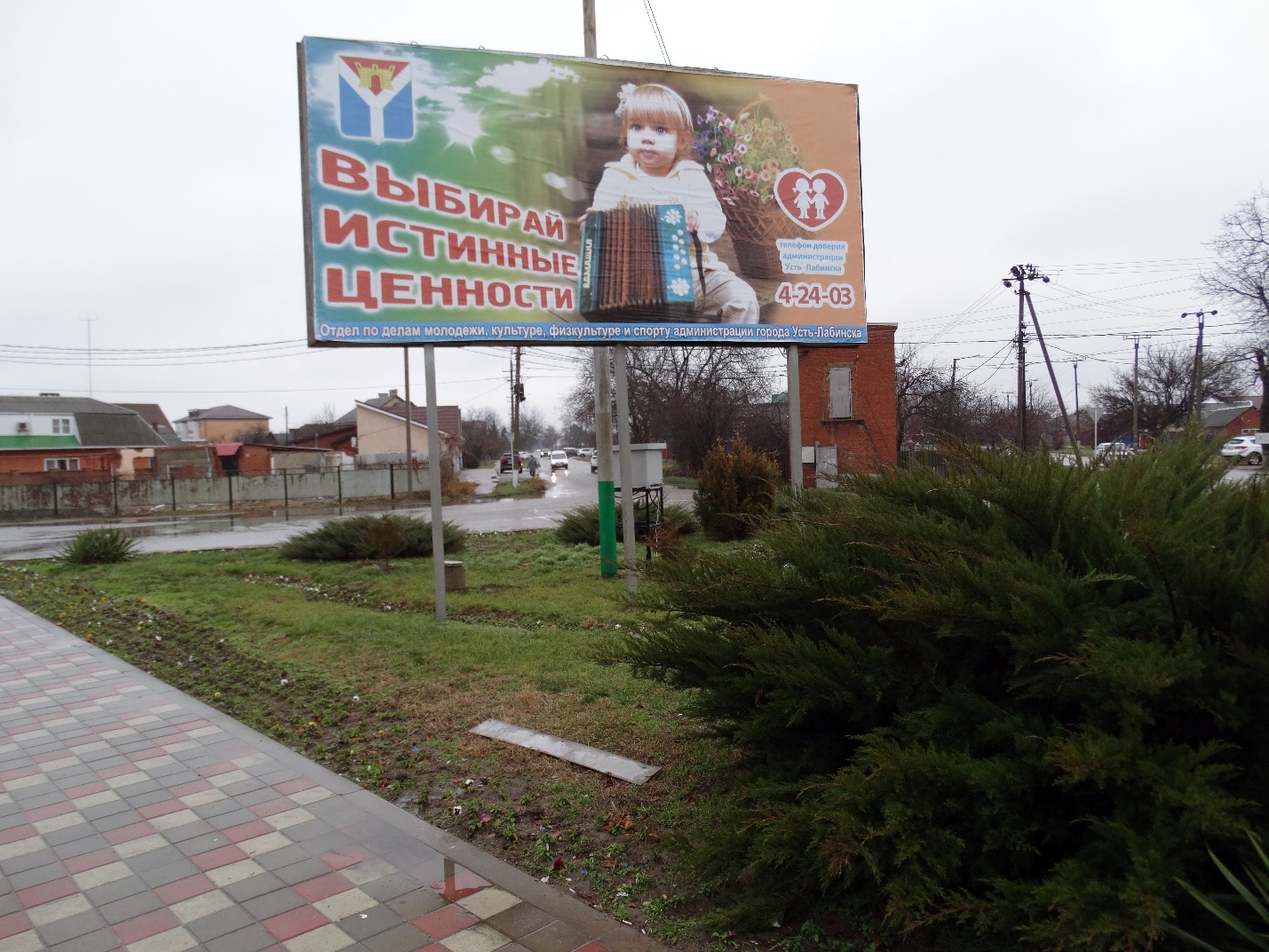 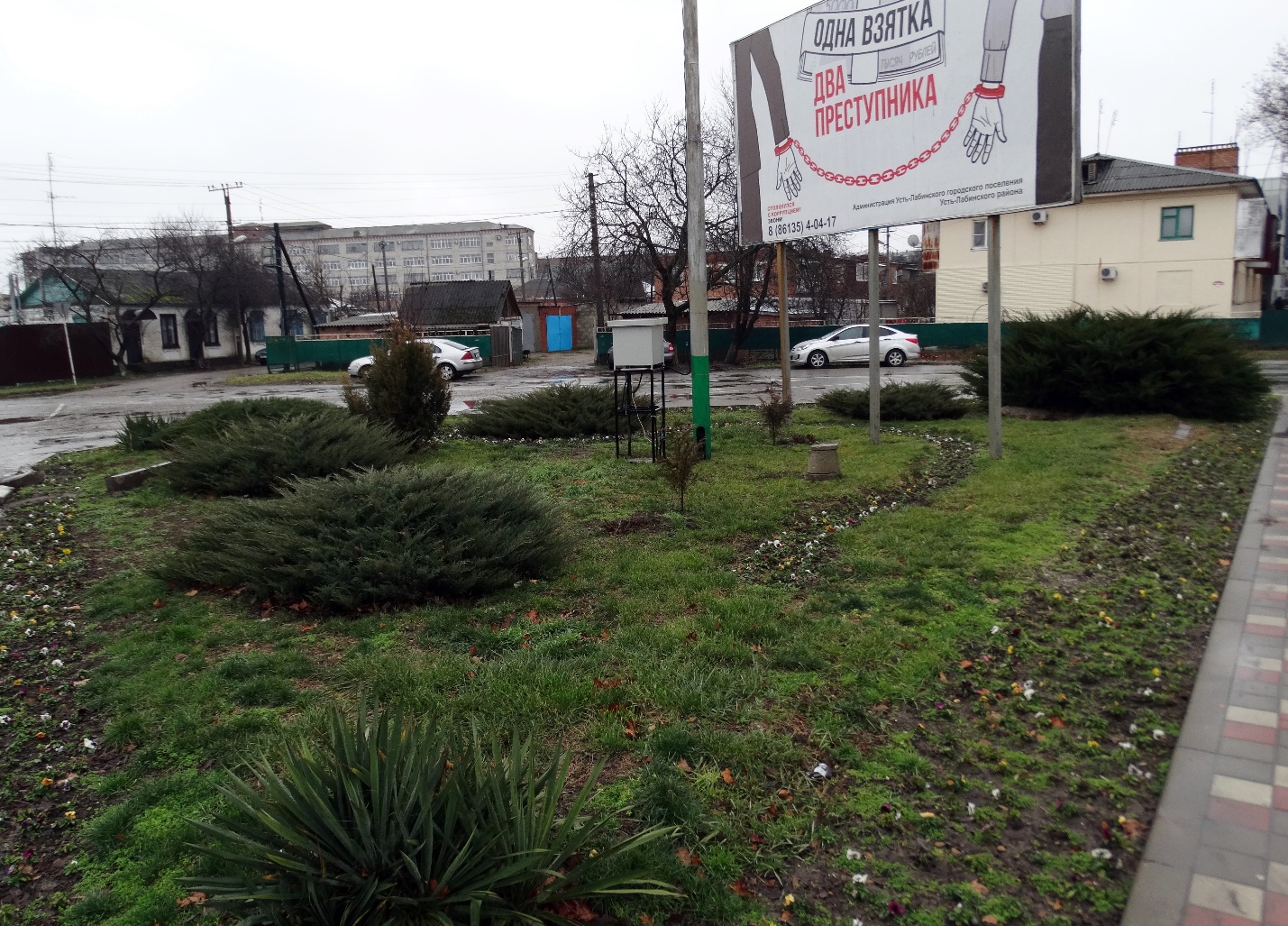 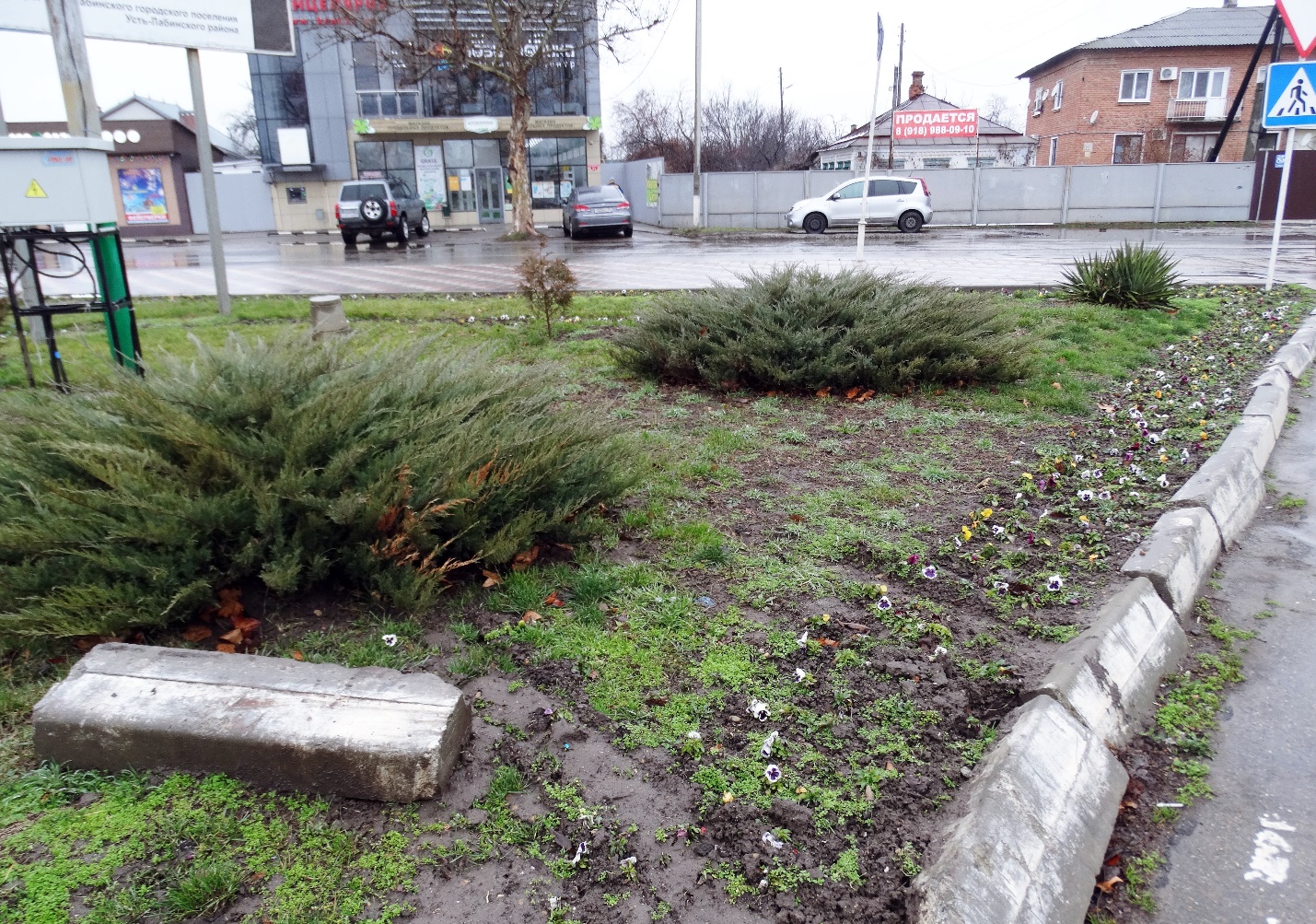 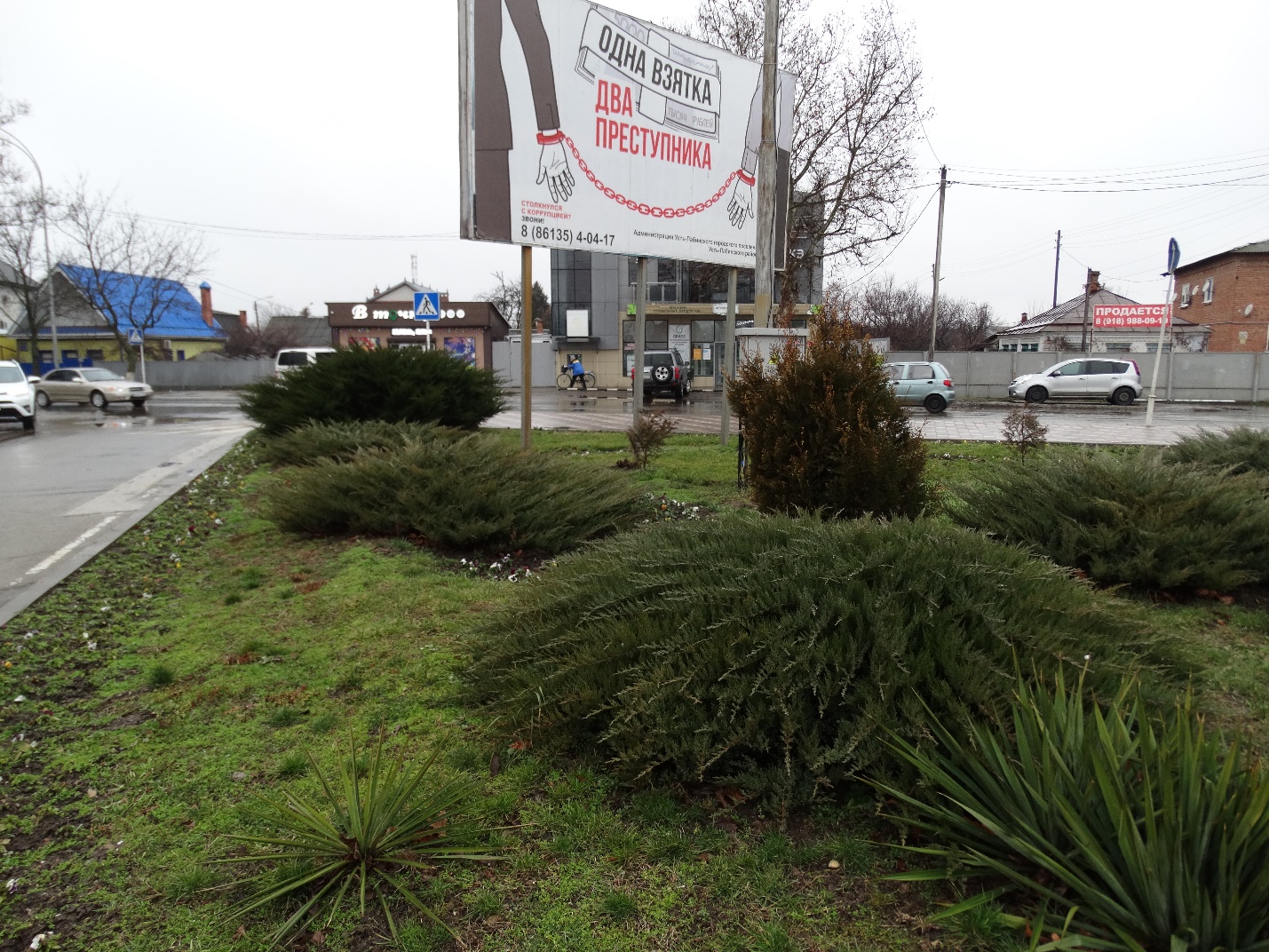 Территория по ул. Демьяна Бедного (на въезде в город): рис. 1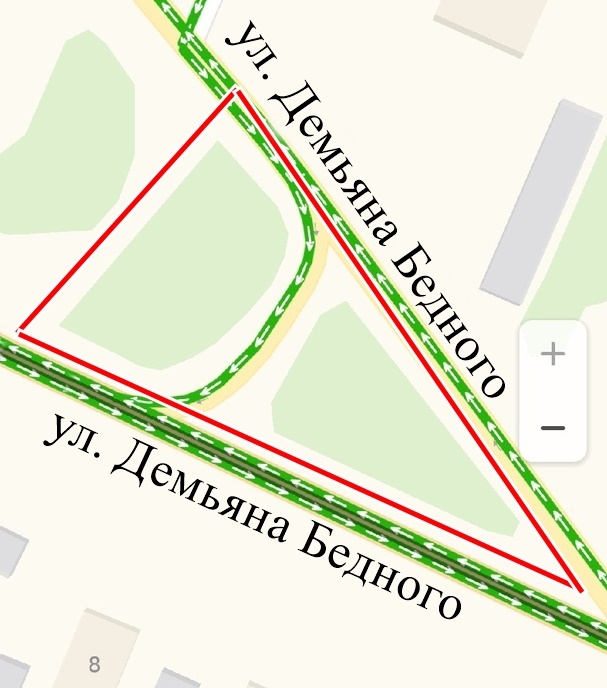 рис. 2рис. 3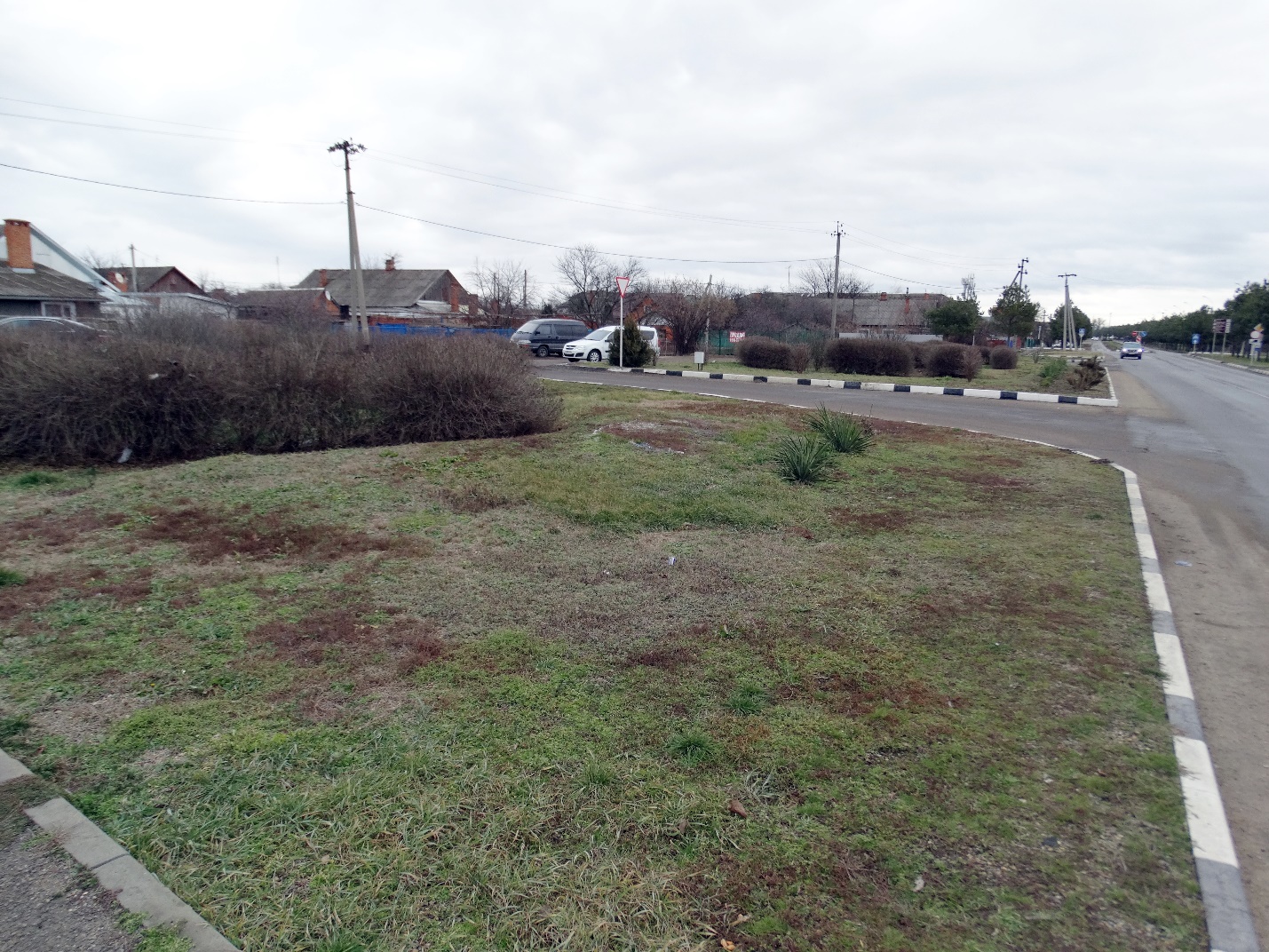 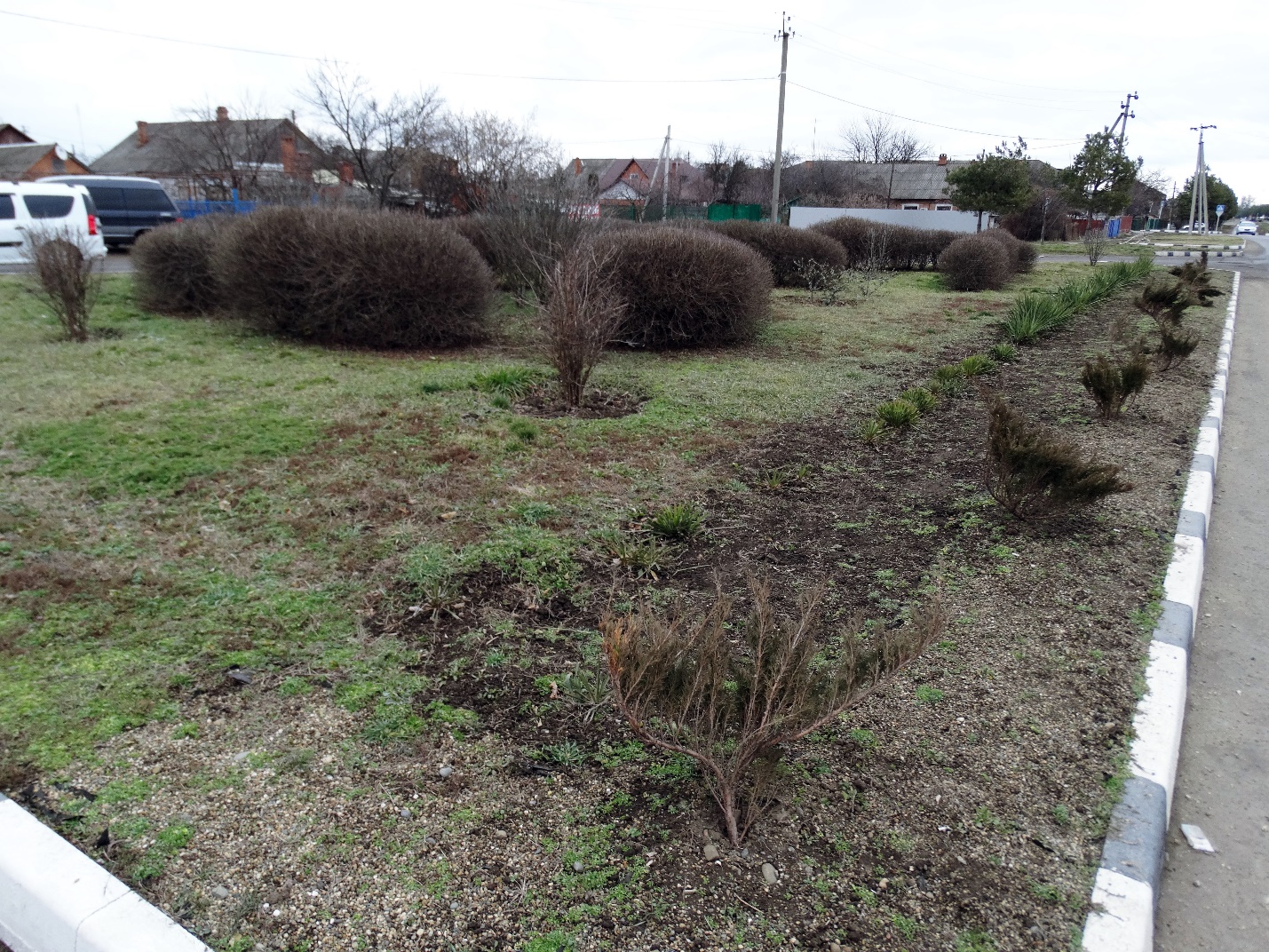 рис. 4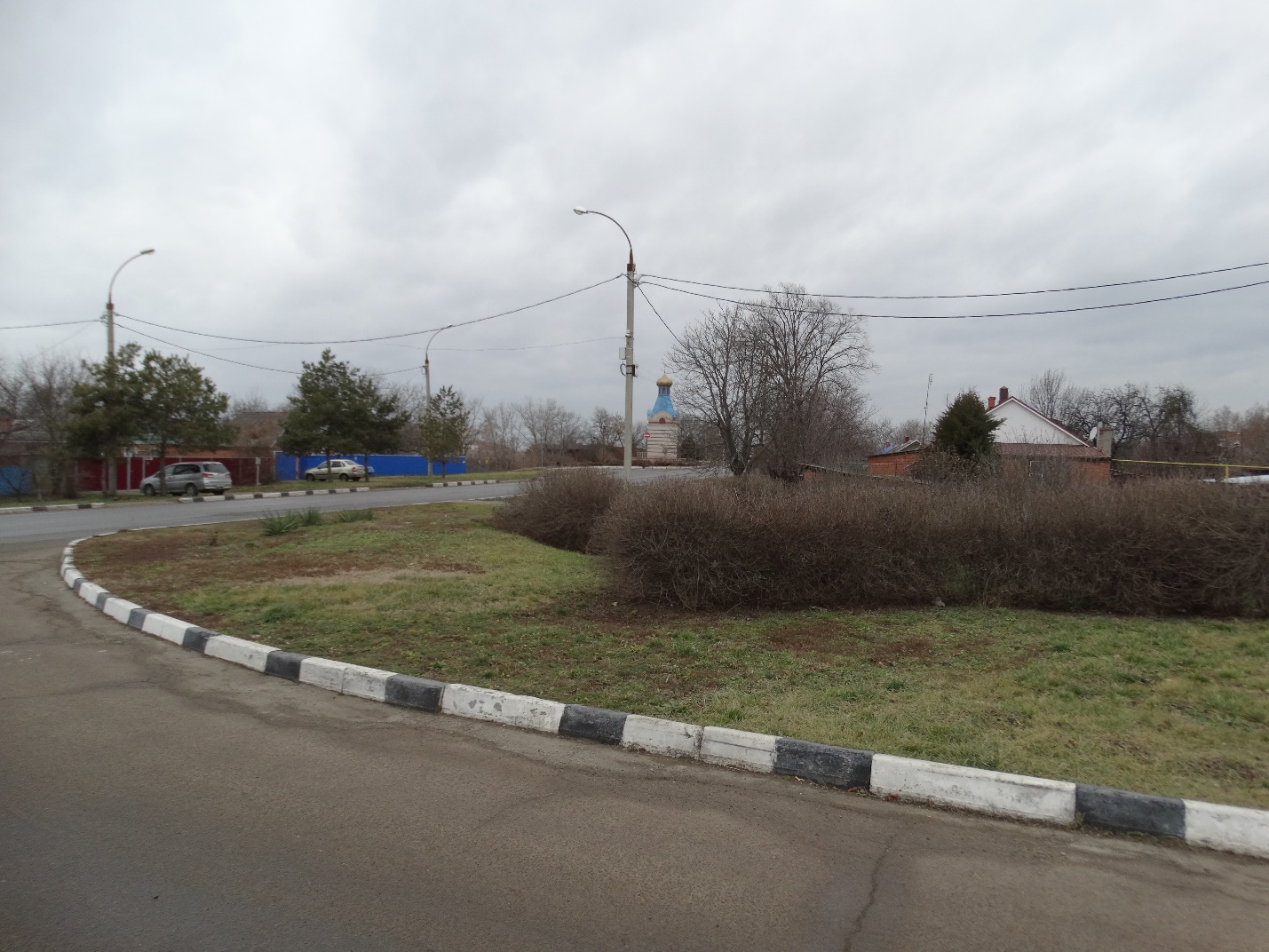 